A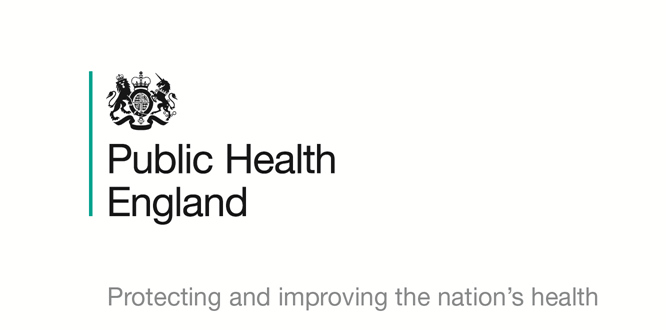 Appendix 4. Local drug information system (LDIS) reporting formPlease complete as much of the form as possible and return to LDIS@ljmu.ac.uk Thank you for your co-operationYour contact details: if appropriate role and serviceYour contact details: if appropriate role and serviceYour contact details: if appropriate role and serviceYour contact details: if appropriate role and serviceYour contact details: if appropriate role and serviceYour contact details: if appropriate role and serviceYour contact details: if appropriate role and serviceYour contact details: if appropriate role and serviceYour contact details: if appropriate role and serviceYour contact details: if appropriate role and serviceLocation where incident occurred: geographical area and location if known (ie, home, street, nightclub, hostel, hospital)Location where incident occurred: geographical area and location if known (ie, home, street, nightclub, hostel, hospital)Location where incident occurred: geographical area and location if known (ie, home, street, nightclub, hostel, hospital)Location where incident occurred: geographical area and location if known (ie, home, street, nightclub, hostel, hospital)Location where incident occurred: geographical area and location if known (ie, home, street, nightclub, hostel, hospital)Location where incident occurred: geographical area and location if known (ie, home, street, nightclub, hostel, hospital)Location where incident occurred: geographical area and location if known (ie, home, street, nightclub, hostel, hospital)Location where incident occurred: geographical area and location if known (ie, home, street, nightclub, hostel, hospital)Location where incident occurred: geographical area and location if known (ie, home, street, nightclub, hostel, hospital)Location where incident occurred: geographical area and location if known (ie, home, street, nightclub, hostel, hospital)Name of drug: if known, indicate if brand name on packet, street name, chemical name etc.Name of drug: if known, indicate if brand name on packet, street name, chemical name etc.Name of drug: if known, indicate if brand name on packet, street name, chemical name etc.Name of drug: if known, indicate if brand name on packet, street name, chemical name etc.Name of drug: if known, indicate if brand name on packet, street name, chemical name etc.Name of drug: if known, indicate if brand name on packet, street name, chemical name etc.Name of drug: if known, indicate if brand name on packet, street name, chemical name etc.Name of drug: if known, indicate if brand name on packet, street name, chemical name etc.Name of drug: if known, indicate if brand name on packet, street name, chemical name etc.Name of drug: if known, indicate if brand name on packet, street name, chemical name etc.Route of administration: how was the drug taken? (Tick if known)Route of administration: how was the drug taken? (Tick if known)Route of administration: how was the drug taken? (Tick if known)Route of administration: how was the drug taken? (Tick if known)Route of administration: how was the drug taken? (Tick if known)Route of administration: how was the drug taken? (Tick if known)Route of administration: how was the drug taken? (Tick if known)Route of administration: how was the drug taken? (Tick if known)Route of administration: how was the drug taken? (Tick if known)Route of administration: how was the drug taken? (Tick if known)Smoked     Swallowed     Sniffed     Injected Smoked     Swallowed     Sniffed     Injected Smoked     Swallowed     Sniffed     Injected Smoked     Swallowed     Sniffed     Injected (If injected)IV  IM  Skin pop (If injected)IV  IM  Skin pop (If injected)IV  IM  Skin pop Other  (please specify)Other  (please specify)Other  (please specify)Effect of drug: the effect of drug as described to youEffect of drug: the effect of drug as described to youEffect of drug: the effect of drug as described to youEffect of drug: the effect of drug as described to youEffect of drug: the effect of drug as described to youEffect of drug: the effect of drug as described to youHow was this effect different from what expected? (eg, lasted longer, was more potent)How was this effect different from what expected? (eg, lasted longer, was more potent)How was this effect different from what expected? (eg, lasted longer, was more potent)How was this effect different from what expected? (eg, lasted longer, was more potent)How was this effect different from what expected? (eg, lasted longer, was more potent)How was this effect different from what expected? (eg, lasted longer, was more potent)How was this effect different from what expected? (eg, lasted longer, was more potent)How was this effect different from what expected? (eg, lasted longer, was more potent)How was this effect different from what expected? (eg, lasted longer, was more potent)How was this effect different from what expected? (eg, lasted longer, was more potent)Polydrug use? Was the drug used with any other drugs or alcohol?Polydrug use? Was the drug used with any other drugs or alcohol?Polydrug use? Was the drug used with any other drugs or alcohol?Polydrug use? Was the drug used with any other drugs or alcohol?Polydrug use? Was the drug used with any other drugs or alcohol?Polydrug use? Was the drug used with any other drugs or alcohol?Polydrug use? Was the drug used with any other drugs or alcohol?Polydrug use? Was the drug used with any other drugs or alcohol?Polydrug use? Was the drug used with any other drugs or alcohol?Polydrug use? Was the drug used with any other drugs or alcohol?No     Yes    Unknown No     Yes    Unknown If yes, please list others: If yes, please list others: If yes, please list others: If yes, please list others: If yes, please list others: If yes, please list others: If yes, please list others: If yes, please list others: Dosage: how much was taken; if more than one type of drug please list amount for eachDosage: how much was taken; if more than one type of drug please list amount for eachDosage: how much was taken; if more than one type of drug please list amount for eachDosage: how much was taken; if more than one type of drug please list amount for eachDosage: how much was taken; if more than one type of drug please list amount for eachDosage: how much was taken; if more than one type of drug please list amount for eachDosage: how much was taken; if more than one type of drug please list amount for eachDosage: how much was taken; if more than one type of drug please list amount for eachDosage: how much was taken; if more than one type of drug please list amount for eachDosage: how much was taken; if more than one type of drug please list amount for eachCost: please specify if price is for weight, per bag, pill etc.Cost: please specify if price is for weight, per bag, pill etc.Cost: please specify if price is for weight, per bag, pill etc.Appearance of drug: (ie, white powder, pill)If available, please attach photograph (next to coin for scale)Appearance of drug: (ie, white powder, pill)If available, please attach photograph (next to coin for scale)Appearance of drug: (ie, white powder, pill)If available, please attach photograph (next to coin for scale)Appearance of drug: (ie, white powder, pill)If available, please attach photograph (next to coin for scale)Appearance of drug: (ie, white powder, pill)If available, please attach photograph (next to coin for scale)Appearance of drug: (ie, white powder, pill)If available, please attach photograph (next to coin for scale)Appearance of drug: (ie, white powder, pill)If available, please attach photograph (next to coin for scale)Concern: please indicate concern (ie, adverse effect, altered behaviour, violence, overdose)Concern: please indicate concern (ie, adverse effect, altered behaviour, violence, overdose)Concern: please indicate concern (ie, adverse effect, altered behaviour, violence, overdose)Concern: please indicate concern (ie, adverse effect, altered behaviour, violence, overdose)Concern: please indicate concern (ie, adverse effect, altered behaviour, violence, overdose)Concern: please indicate concern (ie, adverse effect, altered behaviour, violence, overdose)Concern: please indicate concern (ie, adverse effect, altered behaviour, violence, overdose)Concern: please indicate concern (ie, adverse effect, altered behaviour, violence, overdose)Concern: please indicate concern (ie, adverse effect, altered behaviour, violence, overdose)Concern: please indicate concern (ie, adverse effect, altered behaviour, violence, overdose)Did the incident involve a hospital admission? Did the incident involve a hospital admission? Did the incident involve a hospital admission? Did the incident involve a hospital admission? Did the incident involve a hospital admission? Did the incident involve a hospital admission? Did the incident involve a hospital admission? Did the incident involve a hospital admission? Did the incident involve a hospital admission? Did the incident involve a hospital admission? No     Yes    Unknown No     Yes    Unknown No     Yes    Unknown If known please specify which hospital, when this occurred, whether still ongoing? If known please specify which hospital, when this occurred, whether still ongoing? If known please specify which hospital, when this occurred, whether still ongoing? If known please specify which hospital, when this occurred, whether still ongoing? If known please specify which hospital, when this occurred, whether still ongoing? If known please specify which hospital, when this occurred, whether still ongoing? If known please specify which hospital, when this occurred, whether still ongoing? Did the incident result in death or other serious harm? (Give details if known)Did the incident result in death or other serious harm? (Give details if known)Did the incident result in death or other serious harm? (Give details if known)Did the incident result in death or other serious harm? (Give details if known)Did the incident result in death or other serious harm? (Give details if known)Did the incident result in death or other serious harm? (Give details if known)Did the incident result in death or other serious harm? (Give details if known)Did the incident result in death or other serious harm? (Give details if known)Did the incident result in death or other serious harm? (Give details if known)Did the incident result in death or other serious harm? (Give details if known)Where was the drug purchased? (Please tick if known)Where was the drug purchased? (Please tick if known)Where was the drug purchased? (Please tick if known)Where was the drug purchased? (Please tick if known)Where was the drug purchased? (Please tick if known)Where was the drug purchased? (Please tick if known)Where was the drug purchased? (Please tick if known)Where was the drug purchased? (Please tick if known)Where was the drug purchased? (Please tick if known)Where was the drug purchased? (Please tick if known)Internet     Shop     Dealer     Friend  Internet     Shop     Dealer     Friend  Internet     Shop     Dealer     Friend  Other (describe): Other (describe): Other (describe): Other (describe): Other (describe): Other (describe): Other (describe): Has this issue or concern been raised by other service users? (How many times?)Has this issue or concern been raised by other service users? (How many times?)Has this issue or concern been raised by other service users? (How many times?)Has this issue or concern been raised by other service users? (How many times?)Has this issue or concern been raised by other service users? (How many times?)Has this issue or concern been raised by other service users? (How many times?)Has this issue or concern been raised by other service users? (How many times?)Has this issue or concern been raised by other service users? (How many times?)Has this issue or concern been raised by other service users? (How many times?)Has this issue or concern been raised by other service users? (How many times?)No     Yes    If yes, roughly how many times: If yes, roughly how many times: If yes, roughly how many times: If yes, roughly how many times: If yes, roughly how many times: If yes, roughly how many times: If yes, roughly how many times: If yes, roughly how many times: If yes, roughly how many times: If known, please indicate drug experience of person concernedIf known, please indicate drug experience of person concernedIf known, please indicate drug experience of person concernedIf known, please indicate drug experience of person concernedIf known, please indicate drug experience of person concernedIf known, please indicate drug experience of person concernedIf known, please indicate drug experience of person concernedIf known, please indicate drug experience of person concernedIf known, please indicate drug experience of person concernedIf known, please indicate drug experience of person concernedExperienced drug user     Recreational drug user     Naive drug user Experienced drug user     Recreational drug user     Naive drug user Experienced drug user     Recreational drug user     Naive drug user Experienced drug user     Recreational drug user     Naive drug user Experienced drug user     Recreational drug user     Naive drug user Other relevant background information, ie, vulnerable adult, young person (age):Other relevant background information, ie, vulnerable adult, young person (age):Other relevant background information, ie, vulnerable adult, young person (age):Other relevant background information, ie, vulnerable adult, young person (age):Other relevant background information, ie, vulnerable adult, young person (age):Any other informationAny other informationAny other informationAny other informationAny other informationAny other informationAny other informationAny other informationAny other informationAny other information